      FINALI FUTSAL REGIONALI     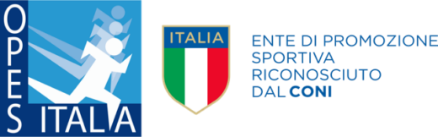 OPES CAMPANIA25  MAGGIO 2019PULCINICAMPO N° 16(Palacountry) (Tendostruttura in parquet)CAMPO N°2(Tendostruttura erba sintetica)6Tempi : 2x20CLASSIFICA PUNTIFASE A GIRONICLASSIFICA DEFINITIVANote:Girone all’italiana, con fase finale.Si ricorda di portare le scarpe adatta al terreno da gioco,controllare quindi il campo nell’intestazione.NTutti i risultati saranno aggiornati live sulla nostra applicazione “OPES CAMPANIA”FASE GIRONE Green BoysNapoli CalcettoNew Artema 2012Futsal Parete Ac.ORAGARACAMPO            SABATO 25 MAGGIO 2019ESITO10:2012New Artema 2012 – Green Boys10:20116Napoli Calcetto – Futsal Parete Ac.12:1022Green Boys – Futsal Parete Ac.12:10216Napoli Calcetto – New Artema 201215:00316New Artema 2012 – Futsal Parete Ac.15:0032Napoli Calcetto – Green Boys16:50FASE FINALE2Finale 3 e 4 Posto16:50FASE FINALE16Finale 1 e 2 PostoGIRONE AGreen BoysNapoli CalcettoNew Artema 2012Parete Futsal Sc.FASE GIRONEPUNTIORAGARACAMPO            SABATO 25 MAGGIO 2019ESITO16:50FINALE3°-4° POSTO216:50FINALE1°-2° POSTO16